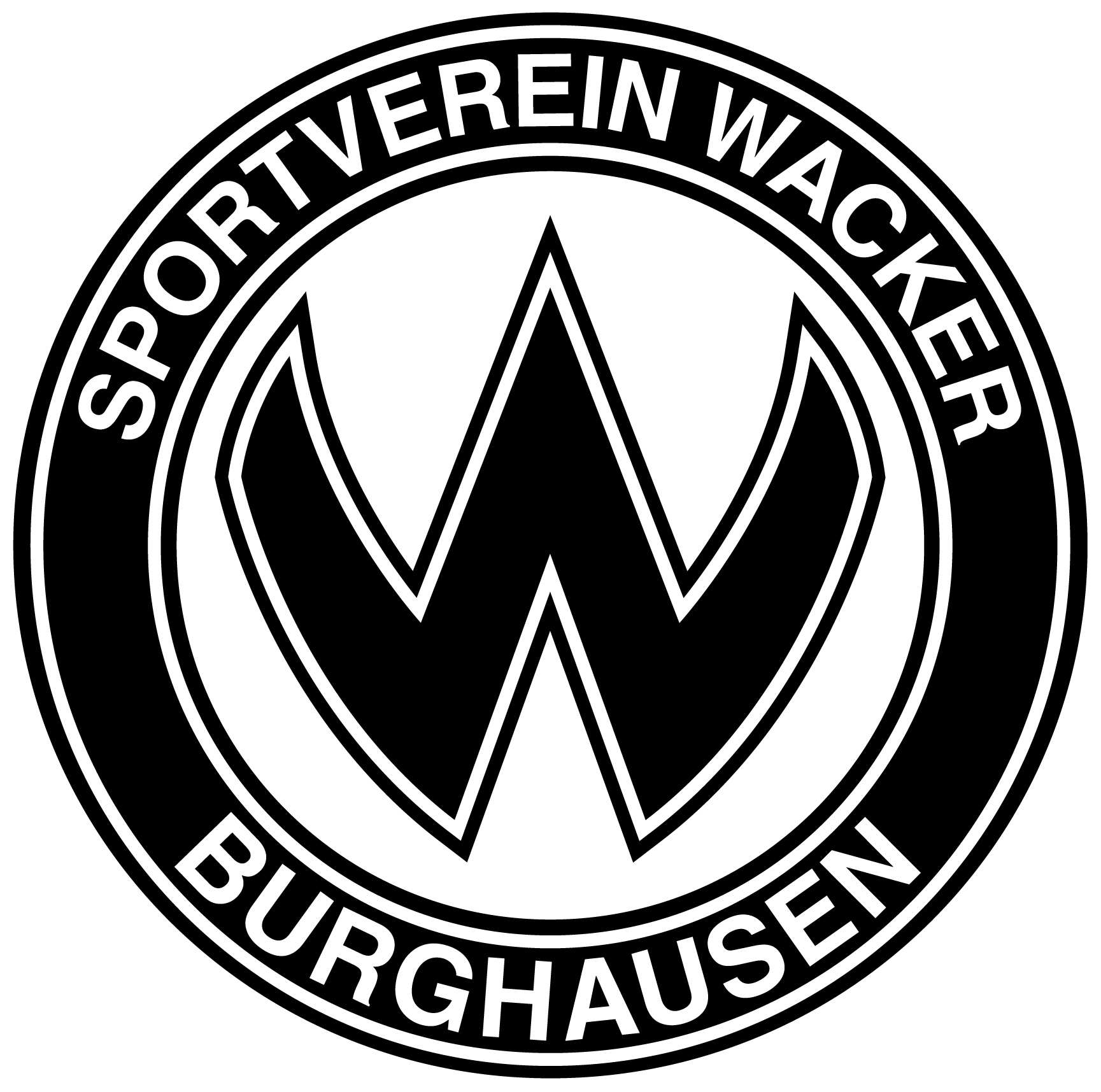 Anforderung eines SVW-KleinbussesPer e-mail bitte an: service@sv-wacker.deAngaben zum AntragstellerAngaben zur FahrtSonstige WünscheName:Adresse:Telefon / Mail:SVW-Abteilung:Datum:vombisZeit:Zeit:vonvonbisFahrtziel:Gesamtstrecke:Gesamtstrecke:ca.ca.kmkmFahrer:Anzahl Mitfahrer:Anzahl Mitfahrer:Fahrtzweck:(Datum)(Unterschrift)Bei Anforderungen, die per Mail verschickt werden, ist keine Unterschrift notwendig.